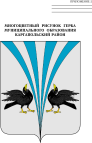 Российская ФедерацияКурганская областьДума Каргапольского муниципального округаР Е Ш Е Н И Еот  16.05.2023 г. № 307р.п. КаргапольеО назначении публичных слушаний по проекту решения Думы Каргапольского муниципального округа «О внесении изменений и дополнений в Устав Каргапольского муниципального округа Курганской области»В соответствии с Федеральным законом от 06.10.2003 г. № 131-ФЗ «Об общих принципах организации местного самоуправления в Российской Федерации», на основании решений Думы Каргапольского муниципального округа от 12.05.2022 г. № 12 «Об утверждении Положения о порядке организации и проведения публичных слушаний в Каргапольском муниципальном округе Курганской области» и от 12.05.2022 г. № 13 «Об утверждении порядка учета предложений по проекту Устава Каргапольского муниципального округа Курганской области, проекту решения Думы Каргапольского муниципального округа Курганской области «О внесении изменений и дополнений в Устав Каргапольского муниципального округа Курганской области и участия граждан в их обсуждении», в целях приведения Устава Каргапольского муниципального округа Курганской области в соответствие с изменившимся законодательством, Дума Каргапольского муниципального округа РЕШИЛА:1. Вынести на публичные слушания проект решения Думы Каргапольского муниципального округа Курганской области «О внесении изменений и дополнений в Устав Каргапольского муниципального округа Курганской области» согласно приложению к данному решению.2. Назначить публичные слушания по данному проекту решения на 14 часов 13.06.2023 года. Место проведения слушаний - малый зал Администрации Каргапольского муниципального округа.3.Инициатором проведения публичных слушаний является Дума Каргапольского муниципального округа Курганской области.4. В целях проведения подготовительных мероприятий и организации публичных слушаний сформировать рабочую группу по организации и проведению публичных слушаний в составе:5. Установить срок приема предложений с  19.05.2023 года по 12.06.2023 года в рабочие дни с 09.00 до 16.00 по адресу: 641920, р.п. Каргаполье, ул. Калинина, д.35, к.316, телефон для справок: 2-16-95. Предложения также могут быть направлены по указанному адресу почтовым отправлением или на электронную почту: karduma@mail.ru или на электронный адрес  в информационно-телекоммуникационной сети "Интернет" -  www.kargapolie-city.ru,  https://pos.gosuslugi.ru/docs/.6. Предложения к проекту решения вносятся в письменной форме в виде таблицы поправок:В предложениях должны быть указаны фамилия, имя, отчество, адрес места жительства, дата внесения и личная подпись гражданина (граждан).7. Предложения вносятся только в отношении изменений, содержащихся в проекте решения, и должны соответствовать Конституции Российской Федерации, федеральному и областному законодательству, не допускать противоречия либо несогласованности с иными положениями Устава Каргапольского муниципального округа Курганской области, обеспечивать однозначное толкование положений проекта решения и Устава.Предложения, внесенные с нарушением установленных требований, рассмотрению не подлежат.8. Рабочей группе:8.1. организовать и провести публичные слушания в соответствии с действующим законодательством и Положением о порядке организации и проведения публичных слушаний в Каргапольском муниципальном округе Курганской области, утвержденным решением Думы Каргапольского муниципального округа от 12.05.2022 г. № 12;8.2. направить рекомендации публичных слушаний по проекту решения и протокол публичных слушаний в Думу Каргапольского муниципального округа;8.3. Опубликовать рекомендации публичных слушаний в газете «Сельская правда»  и разместить на сайте Каргапольского муниципального округа в информационно-телекоммуникационной сети «Интернет».9. Опубликовать данное решение в газете «Сельская правда» и на сайте Каргапольского муниципального округа в информационно-телекоммуникационной сети «Интернет».10. Контроль за исполнением настоящего решения оставляю за собой. Председатель ДумыКаргапольского муниципального округа                                                          Е.В. Кучин                                                                                                                   ПРОЕКТ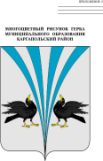 Российская ФедерацияКурганская областьДума Каргапольского муниципального округаР Е Ш Е Н И Еот __.__.2023 г. № р.п. КаргапольеО внесении изменений и дополнений в Устав Каргапольского муниципального округа Курганской области В целях приведения Устава Каргапольского муниципального округа Курганской области в соответствие с Федеральным законом от 06.02.2023 г. № 12-ФЗ «О внесении изменений в Федеральный закон «Об общих принципах организации местного самоуправления в Российской Федерации», Федеральным Законом от 06.10.2003 г. № 131-ФЗ «Об общих принципах организации местного самоуправления в Российской Федерации», учитывая рекомендации публичных слушаний по проекту решения  Дума Каргапольского муниципального округа РЕШИЛА: 1. Внести в Устав Каргапольского муниципального округа Курганской области следующие изменения:1.1.  часть 2 статьи 17 изложить в новой редакции следующего содержания: «Староста сельского населенного пункта назначается Думой по представлению схода граждан сельского населенного пункта. Староста сельского населенного пункта назначается из числа граждан Российской Федерации, проживающих на территории данного сельского населенного пункта и обладающих активным избирательным правом, либо граждан Российской Федерации, достигших на день представления сходом граждан 18 лет и имеющих в собственности жилое помещение, расположенное на территории данного сельского населенного пункта.»;1.2.  часть 3 статьи 17 изложить в новой редакции следующего содержания:«Староста сельского населенного пункта не является лицом, замещающим государственную должность, должность государственной гражданской службы, муниципальную должность, за исключением муниципальной должности депутата представительного органа муниципального образования, осуществляющего свои полномочия на непостоянной основе, или должность муниципальной службы, не может состоять в трудовых отношениях и иных непосредственно связанных с ними отношениях с органами местного самоуправления.Законом субъекта Российской Федерации с учетом исторических и иных местных традиций может быть установлено иное наименование должности старосты сельского населенного пункта».1.3. пункт 1 части 4 статьи 17 изложить в новой редакции следующего содержания:«замещающее государственную должность, должность государственной гражданской службы, муниципальную должность, за исключением муниципальной должности депутата представительного органа муниципального образования, осуществляющего свои полномочия на непостоянной основе, или должность муниципальной службы;»1.4. пункт 11 части 1 статьи 31 изложить в новой редакции следующего содержания:«в случае отсутствия депутата без уважительных причин на всех заседаниях Думы в течение шести месяцев подряд»1.5. часть 1 статьи 31 дополнить пунктом 12 следующего содержания:« в иных случаях, установленных федеральным законодательством»2. Направить настоящее решение на государственную регистрацию в установленном законодательством порядке.3. После государственной регистрации опубликовать настоящее решение в газете «Сельская правда» и разместить на официальном сайте Каргапольского муниципального округа в информационно-телекоммуникационной сети «Интернет».4. Настоящее решение вступает в силу после опубликования.Председатель ДумыКаргапольского муниципального округа                                                          Е.В. КучинГлава Каргапольского муниципального округа                                                         Е.Е. ЛенковПредседатель рабочей группы  – Кучин Е.В., председатель  Думы Каргапольского муниципального округаЗаместитель председателя–   Симоновский А.Л., заместитель председателя Думы Каргапольского муниципального округа Члены рабочей группы:   -  Липнягов Ю.М. депутат Думы Каргапольского муниципального округаЧлены рабочей группы:   -  Локосова Н.М. депутат Думы Каргапольского муниципального округаЧлены рабочей группы:   - Мурзина А.П. управляющий делами Администрации Каргапольского муниципального округа Курганской областиЧлены рабочей группы:   - Показаньева И.А. главный специалист  Думы Каргапольского муниципального округа№Пункт проекта решения Думы о внесении изменений в Устав Текст проекта решенияТекст вносимой поправкиТекст проекта решения с учетом поправкиПриложение к решению Думы Каргапольского муниципального округа от 16.05.2023 г. № 307«О назначении публичных слушаний по проекту решения Думы Каргапольского муниципального округа «О внесении изменений и дополнений в Устав Каргапольского муниципального округа Курганской области»